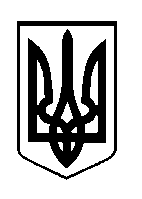 ШОСТКИНСЬКА РАЙОННА РАДАСЬОМЕ СКЛИКАННЯДВАНАДЦЯТА СЕСІЯР І Ш Е Н Н Ям. ШосткаПро депутатський запит депутата районної ради Ковальової А.С.щодо діяльності ГО «Захисник» Розглянувши депутатський запит депутата районної ради Ковальо-    вої А.С. щодо підтримки громадського об’єднання «Захисник» в частині фінансування заходів цієї організації з районного бюджету, керуючись частиною першою статті 21,  частиною четвертою статті 22 Закону України «Про статус депутатів місцевих рад» та пунктом 9 частини першої статті 43 Закону України «Про місцеве самоврядування в Україні», районна рада вирішила:1.Підтримати  депутатський запит депутата районної ради Ковальо-   вої А.С. щодо підтримки громадського об’єднання «Захисник» в частині фінансування заходів цієї організації з районного бюджету.2.Направити депутатський запит голові Шосткинської районної державної адміністрації  для розгляду порушеного в ньому питання і надання відповіді по суті депутату Ковальовій А.С. та районній раді в місячний термін.  Голова					      	   	 	В.О. Долиняквід 21 грудня 2016 року